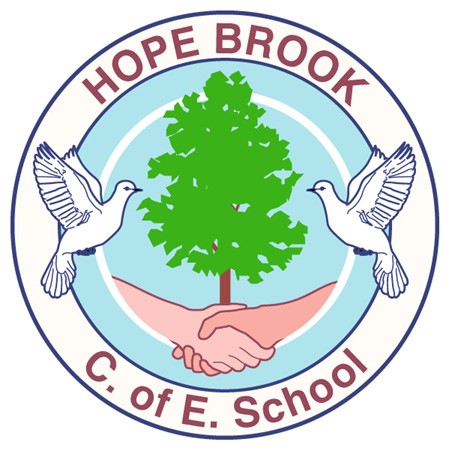 Hope Brook Church of  Primary SchoolBreakfast and After School Club Registration FormPupil detailsAll pupil records are computerised and it is essential that all the details are kept as accurate and up-to-date as possible i.e. change of address, telephone number etc.Emergency contact detailsPlease give details of persons who can be contacted in an EMERGENCY during After School Club hours:-Please place them in the order you wish them to be contacted in an emergencyDietary and Medical InformationRegular Days and times required (please tick)*The first session lasts for 45 minutes and includes a drink and a snack.  Subsequent sessions are charged at £5 an hour.I have read the terms and conditions of the Hope Brook After School Club and agree to follow its policies and procedures.Parent / Guardian signature_______________________________________Date_________Print Name ________________________________________________________________Please return completed forms to Hope Brook School OfficeSurnameMiddle Name(s)ForenameWhat name do you wish your child to be known byGenderMale / FemaleDate of BirthFull Address Including PostcodeHome Telephone NoPriorityFull NameRelationshipAddressContact Number(s)12Special Dietary Requirements (e.g. Gluten Free, Vegetarian, No Artificial Colourings or Additives)Doctor's SurgeryAddress & Telephone number of doctorMedical Information and details of medication e.g. Asthma, Eczema - Inhalers etc.Session PriceMondayMondayTuesdayTuesdayWednesdayWednesdayThursdayThursdayFridayFridayFridayI would like to book some one-off dates (Please fill in single session booking form attached)I would like to book some one-off dates (Please fill in single session booking form attached)I would like to book some one-off dates (Please fill in single session booking form attached)I would like to book some one-off dates (Please fill in single session booking form attached)I would like to book some one-off dates (Please fill in single session booking form attached)I would like to book some one-off dates (Please fill in single session booking form attached)I would like to book some one-off dates (Please fill in single session booking form attached)I would like to book some one-off dates (Please fill in single session booking form attached)I would like to book some one-off dates (Please fill in single session booking form attached)I would like to book some one-off dates (Please fill in single session booking form attached)I would like to book some one-off dates (Please fill in single session booking form attached)Breakfast Club – September 2020 onwardsBreakfast Club – September 2020 onwardsBreakfast Club – September 2020 onwardsBreakfast Club – September 2020 onwardsBreakfast Club – September 2020 onwardsBreakfast Club – September 2020 onwardsBreakfast Club – September 2020 onwardsBreakfast Club – September 2020 onwardsBreakfast Club – September 2020 onwardsBreakfast Club – September 2020 onwardsBreakfast Club – September 2020 onwardsBreakfast Club – September 2020 onwards£2.257.30 – 8.00am7.30 – 8.00am7.30 – 8.00am7.30 – 8.00am7.30 – 8.00am£4.50 *8:00 – 8:45am8:00 – 8:45am8:00 – 8:45am8:00 – 8:45am8:00 – 8:45amAfter School Club – September 2020 onwardsAfter School Club – September 2020 onwardsAfter School Club – September 2020 onwardsAfter School Club – September 2020 onwardsAfter School Club – September 2020 onwardsAfter School Club – September 2020 onwardsAfter School Club – September 2020 onwardsAfter School Club – September 2020 onwardsAfter School Club – September 2020 onwardsAfter School Club – September 2020 onwardsAfter School Club – September 2020 onwardsAfter School Club – September 2020 onwards£4.50 *3.15 - 4.00pm3.15 - 4.00pm3.15 - 4.00pm3.15 - 4.00pm3.15 - 4.00pm£2.254.00 – 4.30pm4.00 – 4.30pm4.00 – 4.30pm4.00 – 4.30pm4.00 – 4.30pm£2.254.30 - 5.00pm4.30 - 5.00pm4.30 - 5.00pm4.30 - 5.00pm4.30 - 5.00pm£2.255.00 – 5.30pm5.00 – 5.30pm5.00 – 5.30pm5.00 – 5.30pm5.00 – 5.30pm£2.255.30 - 6.00pm5.30 - 6.00pm5.30 - 6.00pm5.30 - 6.00pm5.30 - 6.00pm